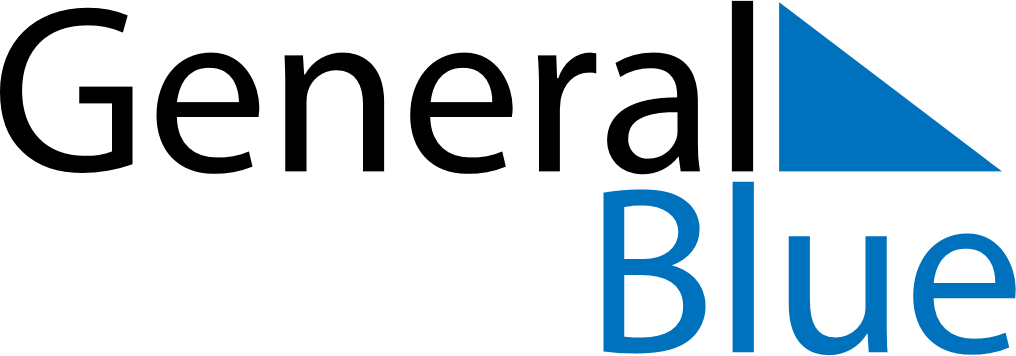 February 2024February 2024February 2024February 2024February 2024February 2024Mozambique, Nampula, MozambiqueMozambique, Nampula, MozambiqueMozambique, Nampula, MozambiqueMozambique, Nampula, MozambiqueMozambique, Nampula, MozambiqueMozambique, Nampula, MozambiqueSunday Monday Tuesday Wednesday Thursday Friday Saturday 1 2 3 Sunrise: 5:07 AM Sunset: 5:53 PM Daylight: 12 hours and 45 minutes. Sunrise: 5:08 AM Sunset: 5:53 PM Daylight: 12 hours and 44 minutes. Sunrise: 5:08 AM Sunset: 5:52 PM Daylight: 12 hours and 44 minutes. 4 5 6 7 8 9 10 Sunrise: 5:09 AM Sunset: 5:52 PM Daylight: 12 hours and 43 minutes. Sunrise: 5:09 AM Sunset: 5:52 PM Daylight: 12 hours and 42 minutes. Sunrise: 5:09 AM Sunset: 5:52 PM Daylight: 12 hours and 42 minutes. Sunrise: 5:10 AM Sunset: 5:51 PM Daylight: 12 hours and 41 minutes. Sunrise: 5:10 AM Sunset: 5:51 PM Daylight: 12 hours and 40 minutes. Sunrise: 5:11 AM Sunset: 5:51 PM Daylight: 12 hours and 39 minutes. Sunrise: 5:11 AM Sunset: 5:50 PM Daylight: 12 hours and 39 minutes. 11 12 13 14 15 16 17 Sunrise: 5:12 AM Sunset: 5:50 PM Daylight: 12 hours and 38 minutes. Sunrise: 5:12 AM Sunset: 5:50 PM Daylight: 12 hours and 37 minutes. Sunrise: 5:12 AM Sunset: 5:49 PM Daylight: 12 hours and 36 minutes. Sunrise: 5:13 AM Sunset: 5:49 PM Daylight: 12 hours and 36 minutes. Sunrise: 5:13 AM Sunset: 5:48 PM Daylight: 12 hours and 35 minutes. Sunrise: 5:13 AM Sunset: 5:48 PM Daylight: 12 hours and 34 minutes. Sunrise: 5:14 AM Sunset: 5:48 PM Daylight: 12 hours and 33 minutes. 18 19 20 21 22 23 24 Sunrise: 5:14 AM Sunset: 5:47 PM Daylight: 12 hours and 32 minutes. Sunrise: 5:14 AM Sunset: 5:47 PM Daylight: 12 hours and 32 minutes. Sunrise: 5:15 AM Sunset: 5:46 PM Daylight: 12 hours and 31 minutes. Sunrise: 5:15 AM Sunset: 5:46 PM Daylight: 12 hours and 30 minutes. Sunrise: 5:15 AM Sunset: 5:45 PM Daylight: 12 hours and 29 minutes. Sunrise: 5:16 AM Sunset: 5:45 PM Daylight: 12 hours and 28 minutes. Sunrise: 5:16 AM Sunset: 5:44 PM Daylight: 12 hours and 28 minutes. 25 26 27 28 29 Sunrise: 5:16 AM Sunset: 5:43 PM Daylight: 12 hours and 27 minutes. Sunrise: 5:16 AM Sunset: 5:43 PM Daylight: 12 hours and 26 minutes. Sunrise: 5:17 AM Sunset: 5:42 PM Daylight: 12 hours and 25 minutes. Sunrise: 5:17 AM Sunset: 5:42 PM Daylight: 12 hours and 24 minutes. Sunrise: 5:17 AM Sunset: 5:41 PM Daylight: 12 hours and 23 minutes. 